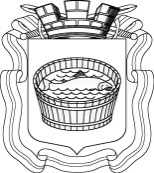 Ленинградская область                           Лужский муниципальный район Совет депутатов Лужского городского поселениятретьего созываРЕШЕНИЕ           22 мая 2018 года       №  204  Об утверждении перечня имущества передаваемого в муниципальную собственность        В связи с ходатайством директора Ленинградского областного казенного   предприятия «Ленинградское  областное  лесное хозяйство»  Корсака М.Ф., в соответствии с требованием Федерального закона от 06.10.2003 г. № 131-ФЗ «Об общих принципах организации местного самоуправления в Российской Федерации», постановления Правительства РФ от 13.06.2006 г. № 374              "О перечнях документов, необходимых для принятия решения о передаче имущества из федеральной собственности в собственность субъекта Российской Федерации или муниципальную собственность, из собственности субъекта Российской Федерации в федеральную собственность или муниципальную собственность, из муниципальной собственности в федеральную собственность или собственность субъекта Российской Федерации" (с изменениями и дополнениями), Совет депутатов  Лужского городского поселения РЕШИЛ:1. Отклонить предлагаемый перечень объектов, находящихся в собственности Ленинградской области, закрепленных на праве оперативного управления за ЛОКП «Ленобллесхоз», и планируемый для передачи в муниципальную собственность муниципального образования Лужское городское поселение Лужского муниципального района Ленинградской области, согласно приложению.2.  Контроль за исполнением решения возложить на  постоянную депутатскую комиссию  по вопросу муниципального имущества, земельным отношениям, строительству, архитектуре, вопросам ЖКХ, благоустройства, энергетики и охраны окружающей среды.Глава Лужского городского поселения,исполняющий полномочия председателя Совета депутатов	                                                                              В.Н. Степанов Разослано: КУМИ – 2 экз.,  ЛОКП «Ленобллесхоз», прокуратураПриложение к решению Совета депутатов
Лужского городского поселения  от 22.05.2018 г. № 204ПЕРЕЧЕНЬобъектов недвижимого имущества,  передаваемого  в собственность муниципального образования Лужское городское поселение Лужского муниципального района Ленинградской области№п/пНаименованиеобъектанедвижимостиАдрес объектанедвижимостиКадастровый номерОбщаяплощадькв. м162/100 доли в праве  общей долевой собственности  на жилой  дом Ленинградская область, Лужский район,  кордон Глубокий ручей, д. б/н, лит А47:29:0352001:1197188,9